Resource linksKatie WardrobeDigital Portfolios in Music Education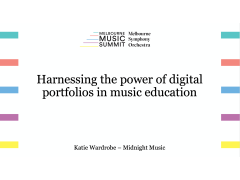 